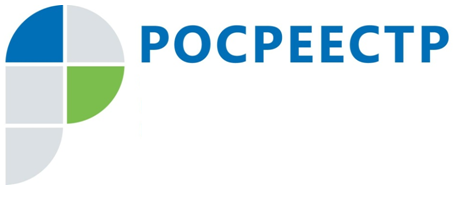 В Иркутской области сумма штрафов за нарушения земельного законодательства составила почти 8 миллионов рублейС января по март 2018 года Управление Росреестра по Иркутской области наложило более 7,9 миллионов рублей административных штрафов за нарушения земельного законодательства. За это время государственными земельными инспекторами были проведены 604 проверки, по результатам которых выявлено 560 нарушений и привлечено к административной ответственности 498 лиц.В ходе проверок должностные лица Управления контролируют соблюдение требований земельного законодательства о недопущении самовольного занятия земельных участков, использования земельных участков без документов, разрешающих осуществление хозяйственной деятельности, самовольной уступки права пользования землей, а также самовольной мены земельными участками. Кроме того, земельные инспекторы проверяют, используется ли участок по целевому назначению, соблюдаются ли требования земельного законодательства органами местного самоуправления при предоставлении земельных участков, находящихся в государственной и муниципальной собственности. Должностные лица Управления также контролируют исполнение ранее выданных предписаний и устранение ранее выявленных нарушений земельного законодательства.Одним из самых распространенных нарушений требований земельного законодательства является самовольное занятие земельных участков, в том числе расширение границ участка, размещение за установленными в соответствии с законодательством границами участка построек или ограждения. Также частым нарушением, выявляемым земельными инспекторами, является использование земельных участков не по целевому назначению, то есть осуществление на конкретном земельном участке деятельности, не предусмотренной законодательством для данной категории земель.- В 2018 год на территории Иркутской области запланировано проведение более 800 проверок соблюдения земельного законодательства гражданами, юридическими лицами, органами государственной власти и местного самоуправления. Также ведомство проводит внеплановые проверки по обращениям граждан, которым стала известна информация о такого рода правонарушениях, или права которых были нарушены из-за несоблюдения требований земельного законодательства третьими лицами. Подать обращение граждане могут лично или направить почтой по адресу: Иркутская область, г. Иркутск, ул. Академическая, 70, - поясняет начальник отдела государственного земельного надзора Управления Росреестра по Иркутской области Антон Кошкарев.С планами и результатами проверок земельного законодательства можно познакомиться на официальном сайте Росреестра (https://rosreestr.ru/site/) в разделе «Открытая служба»/ «Проведение проверок».Ирина Кондратьеваспециалист-эксперт отдела организации, мониторинга и контроляУправления Росреестра по Иркутской области